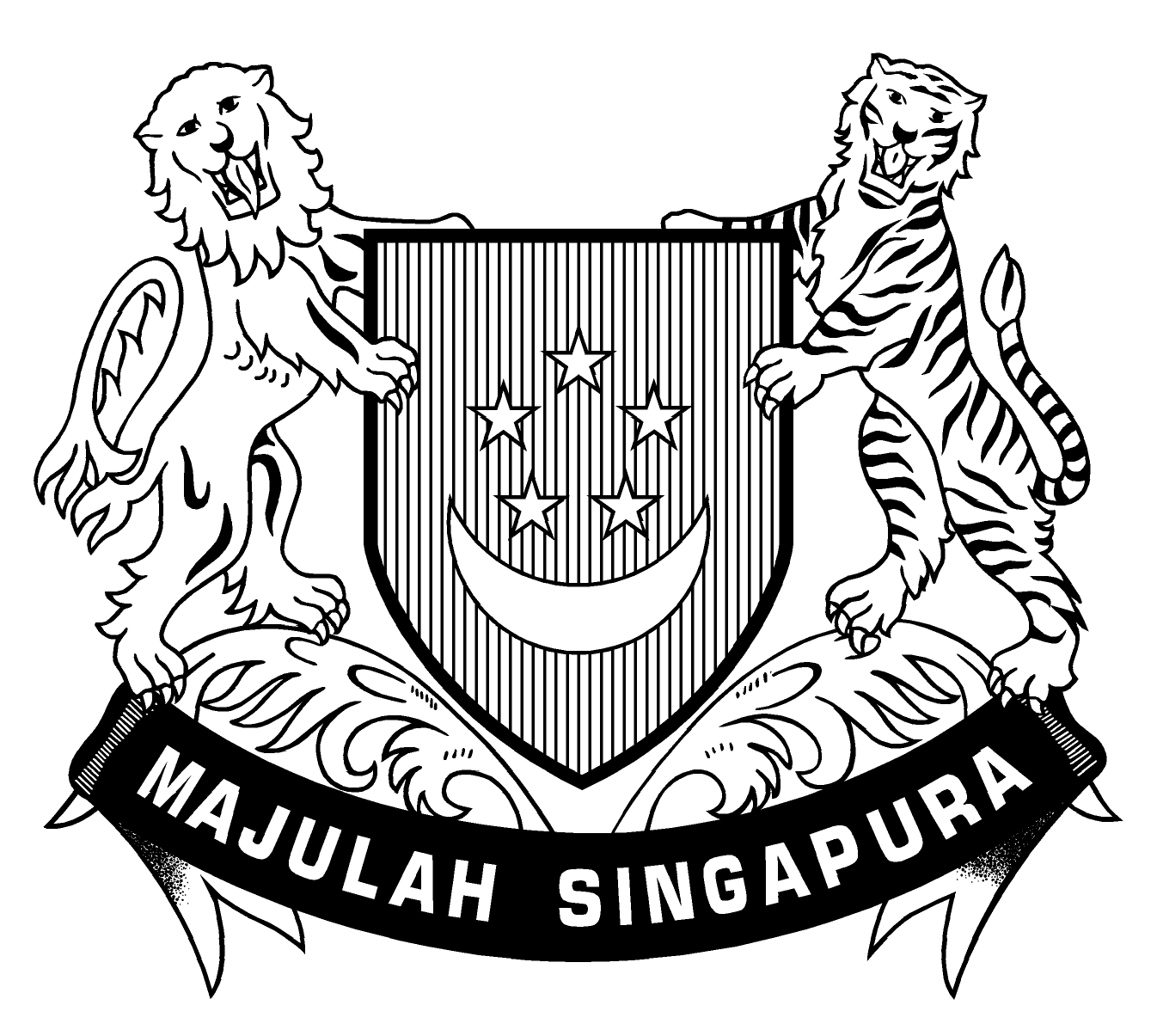 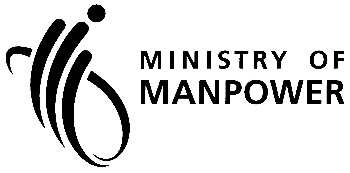 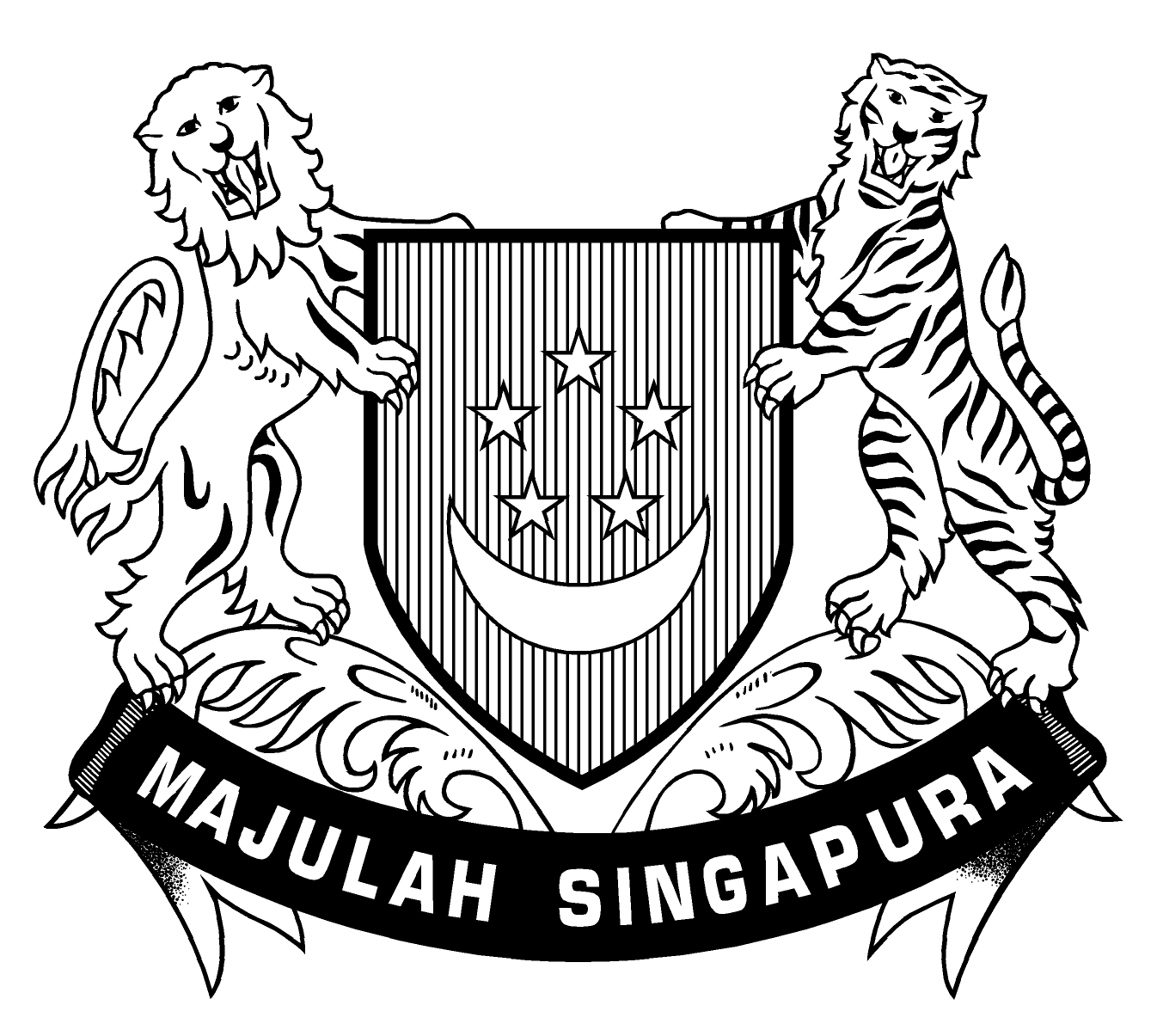 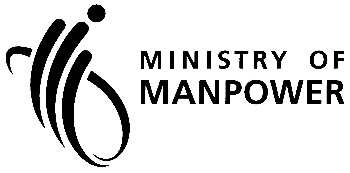 Please fill in all the details and send us this document in PDF format. No workers should stay in these quarters until approval has been given.1. Details of Contractor 2. Information of on-site quarters3. Photo of private residential property (full view, frontal shot)4. Photo of Workers’ Room (General view)5. Photo of worksite/A&A works6. Photo of sanitary facilities for workers’ use7. Other informationDeclaration Form for Private Residential Property Undergoing A&A WorksCompany NamePerson-in-chargeDesignationContact NoEmail AddressLandowner’s consent obtained  I declare that I have obtained the landowner’s consent to build a temporary workers’ quarters here. [Attach proof of consent as a pdf together with your application]  I declare that I have obtained the landowner’s consent to build a temporary workers’ quarters here. [Attach proof of consent as a pdf together with your application]  I declare that I have obtained the landowner’s consent to build a temporary workers’ quarters here. [Attach proof of consent as a pdf together with your application]Estimated Number of Workers at Project Peak Construction PhaseTotal Occupant Load for Workers QuartersMK / TSLot / PlotAddress / Nearest Road name Start Date of usage of Workers QuartersEnd Date of usage of Workers QuartersUndertakingUndertakingUndertaking I declare that the information provided above is true and correct to the best of my knowledge and beliefs. I understand that it is an offence under Section 22(1)(d) of the Employment of Foreign Manpower Act (EFMA), to provide false information to the Ministry of Manpower. I also understand that offenders will be subjected to a fine of up to $20,000, and/or 24 months’ jail. I declare that the information provided above is true and correct to the best of my knowledge and beliefs. I understand that it is an offence under Section 22(1)(d) of the Employment of Foreign Manpower Act (EFMA), to provide false information to the Ministry of Manpower. I also understand that offenders will be subjected to a fine of up to $20,000, and/or 24 months’ jail. I declare that the information provided above is true and correct to the best of my knowledge and beliefs. I understand that it is an offence under Section 22(1)(d) of the Employment of Foreign Manpower Act (EFMA), to provide false information to the Ministry of Manpower. I also understand that offenders will be subjected to a fine of up to $20,000, and/or 24 months’ jail.Person-in-chargeSignatureDesignationSignatureNRIC / FIN (last 4 characters only)SignatureDateSignatureDate Photograph taken byDate Photograph taken byDate Photograph taken byDate Photograph taken byDate Photograph taken by